PARTICIPANT INTEGRITY INVESTIGATIONWISCONSIN WOMEN, INFANTS, AND CHILDREN (WIC) PROGRAMInstructions: This form is to be used to document participant integrity investigation activities related to complaints and social media referrals made against participants, parents or caretakers of infant or child participants, and cardholders. Pages 1 and 2 are completed by the Referring WIC Representative prior to sending to the Local Agency for investigation. Complete all sections of this form. Write “N/A” in any fields that are not applicable. If additional space is needed, supplementary pages may be attached. Note this attachment in the appropriate field. Local agencies must retain the completed form and related referral documents in the participant’s file according to WIC Policy 10.42 Records Retention.Confidentiality Notice: Any complaint information that identifies a participant, family member of a participant, or a vendor is considered confidential. Completed forms may only be shared with authorized staff and must be sent through secure methods.Instructions: This form is to be used to document participant integrity investigation activities related to complaints and social media referrals made against participants, parents or caretakers of infant or child participants, and cardholders. Pages 1 and 2 are completed by the Referring WIC Representative prior to sending to the Local Agency for investigation. Complete all sections of this form. Write “N/A” in any fields that are not applicable. If additional space is needed, supplementary pages may be attached. Note this attachment in the appropriate field. Local agencies must retain the completed form and related referral documents in the participant’s file according to WIC Policy 10.42 Records Retention.Confidentiality Notice: Any complaint information that identifies a participant, family member of a participant, or a vendor is considered confidential. Completed forms may only be shared with authorized staff and must be sent through secure methods.Instructions: This form is to be used to document participant integrity investigation activities related to complaints and social media referrals made against participants, parents or caretakers of infant or child participants, and cardholders. Pages 1 and 2 are completed by the Referring WIC Representative prior to sending to the Local Agency for investigation. Complete all sections of this form. Write “N/A” in any fields that are not applicable. If additional space is needed, supplementary pages may be attached. Note this attachment in the appropriate field. Local agencies must retain the completed form and related referral documents in the participant’s file according to WIC Policy 10.42 Records Retention.Confidentiality Notice: Any complaint information that identifies a participant, family member of a participant, or a vendor is considered confidential. Completed forms may only be shared with authorized staff and must be sent through secure methods.Instructions: This form is to be used to document participant integrity investigation activities related to complaints and social media referrals made against participants, parents or caretakers of infant or child participants, and cardholders. Pages 1 and 2 are completed by the Referring WIC Representative prior to sending to the Local Agency for investigation. Complete all sections of this form. Write “N/A” in any fields that are not applicable. If additional space is needed, supplementary pages may be attached. Note this attachment in the appropriate field. Local agencies must retain the completed form and related referral documents in the participant’s file according to WIC Policy 10.42 Records Retention.Confidentiality Notice: Any complaint information that identifies a participant, family member of a participant, or a vendor is considered confidential. Completed forms may only be shared with authorized staff and must be sent through secure methods.Instructions: This form is to be used to document participant integrity investigation activities related to complaints and social media referrals made against participants, parents or caretakers of infant or child participants, and cardholders. Pages 1 and 2 are completed by the Referring WIC Representative prior to sending to the Local Agency for investigation. Complete all sections of this form. Write “N/A” in any fields that are not applicable. If additional space is needed, supplementary pages may be attached. Note this attachment in the appropriate field. Local agencies must retain the completed form and related referral documents in the participant’s file according to WIC Policy 10.42 Records Retention.Confidentiality Notice: Any complaint information that identifies a participant, family member of a participant, or a vendor is considered confidential. Completed forms may only be shared with authorized staff and must be sent through secure methods.Instructions: This form is to be used to document participant integrity investigation activities related to complaints and social media referrals made against participants, parents or caretakers of infant or child participants, and cardholders. Pages 1 and 2 are completed by the Referring WIC Representative prior to sending to the Local Agency for investigation. Complete all sections of this form. Write “N/A” in any fields that are not applicable. If additional space is needed, supplementary pages may be attached. Note this attachment in the appropriate field. Local agencies must retain the completed form and related referral documents in the participant’s file according to WIC Policy 10.42 Records Retention.Confidentiality Notice: Any complaint information that identifies a participant, family member of a participant, or a vendor is considered confidential. Completed forms may only be shared with authorized staff and must be sent through secure methods.Instructions: This form is to be used to document participant integrity investigation activities related to complaints and social media referrals made against participants, parents or caretakers of infant or child participants, and cardholders. Pages 1 and 2 are completed by the Referring WIC Representative prior to sending to the Local Agency for investigation. Complete all sections of this form. Write “N/A” in any fields that are not applicable. If additional space is needed, supplementary pages may be attached. Note this attachment in the appropriate field. Local agencies must retain the completed form and related referral documents in the participant’s file according to WIC Policy 10.42 Records Retention.Confidentiality Notice: Any complaint information that identifies a participant, family member of a participant, or a vendor is considered confidential. Completed forms may only be shared with authorized staff and must be sent through secure methods.Instructions: This form is to be used to document participant integrity investigation activities related to complaints and social media referrals made against participants, parents or caretakers of infant or child participants, and cardholders. Pages 1 and 2 are completed by the Referring WIC Representative prior to sending to the Local Agency for investigation. Complete all sections of this form. Write “N/A” in any fields that are not applicable. If additional space is needed, supplementary pages may be attached. Note this attachment in the appropriate field. Local agencies must retain the completed form and related referral documents in the participant’s file according to WIC Policy 10.42 Records Retention.Confidentiality Notice: Any complaint information that identifies a participant, family member of a participant, or a vendor is considered confidential. Completed forms may only be shared with authorized staff and must be sent through secure methods.Instructions: This form is to be used to document participant integrity investigation activities related to complaints and social media referrals made against participants, parents or caretakers of infant or child participants, and cardholders. Pages 1 and 2 are completed by the Referring WIC Representative prior to sending to the Local Agency for investigation. Complete all sections of this form. Write “N/A” in any fields that are not applicable. If additional space is needed, supplementary pages may be attached. Note this attachment in the appropriate field. Local agencies must retain the completed form and related referral documents in the participant’s file according to WIC Policy 10.42 Records Retention.Confidentiality Notice: Any complaint information that identifies a participant, family member of a participant, or a vendor is considered confidential. Completed forms may only be shared with authorized staff and must be sent through secure methods.Instructions: This form is to be used to document participant integrity investigation activities related to complaints and social media referrals made against participants, parents or caretakers of infant or child participants, and cardholders. Pages 1 and 2 are completed by the Referring WIC Representative prior to sending to the Local Agency for investigation. Complete all sections of this form. Write “N/A” in any fields that are not applicable. If additional space is needed, supplementary pages may be attached. Note this attachment in the appropriate field. Local agencies must retain the completed form and related referral documents in the participant’s file according to WIC Policy 10.42 Records Retention.Confidentiality Notice: Any complaint information that identifies a participant, family member of a participant, or a vendor is considered confidential. Completed forms may only be shared with authorized staff and must be sent through secure methods.SECTION I — REFERRING WIC REPRESENTATIVESECTION I — REFERRING WIC REPRESENTATIVESECTION I — REFERRING WIC REPRESENTATIVESECTION I — REFERRING WIC REPRESENTATIVESECTION I — REFERRING WIC REPRESENTATIVESECTION I — REFERRING WIC REPRESENTATIVESECTION I — REFERRING WIC REPRESENTATIVESECTION I — REFERRING WIC REPRESENTATIVESECTION I — REFERRING WIC REPRESENTATIVESECTION I — REFERRING WIC REPRESENTATIVEName — Referring WIC RepresentativeName — Referring WIC RepresentativeName — Referring WIC RepresentativeName — Referring WIC RepresentativeName — Referring WIC RepresentativeTitle — Referring WIC RepresentativeTitle — Referring WIC RepresentativeTitle — Referring WIC RepresentativeTitle — Referring WIC RepresentativeTitle — Referring WIC RepresentativeEmail Address — Referring WIC RepresentativeEmail Address — Referring WIC RepresentativeEmail Address — Referring WIC RepresentativeEmail Address — Referring WIC RepresentativeEmail Address — Referring WIC RepresentativeDate — Referral Sent to Local AgencyDate — Referral Sent to Local AgencyDate — Referral Sent to Local AgencyDate — Referral Sent to Local AgencyDate — Referral Sent to Local AgencySECTION II — COMPLAINT INFORMATIONSECTION II — COMPLAINT INFORMATIONSECTION II — COMPLAINT INFORMATIONSECTION II — COMPLAINT INFORMATIONSECTION II — COMPLAINT INFORMATIONSECTION II — COMPLAINT INFORMATIONSECTION II — COMPLAINT INFORMATIONSECTION II — COMPLAINT INFORMATIONSECTION II — COMPLAINT INFORMATIONSECTION II — COMPLAINT INFORMATIONName — Subject of the Complaint Name — Subject of the Complaint Name — Subject of the Complaint Name — Subject of the Complaint Name — Subject of the Complaint Name — Subject of the Complaint Name — Subject of the Complaint Name — Subject of the Complaint Name — Subject of the Complaint Name — Subject of the Complaint Provide a Brief Summary of the ComplaintProvide a Brief Summary of the ComplaintProvide a Brief Summary of the ComplaintProvide a Brief Summary of the ComplaintProvide a Brief Summary of the ComplaintProvide a Brief Summary of the ComplaintProvide a Brief Summary of the ComplaintProvide a Brief Summary of the ComplaintProvide a Brief Summary of the ComplaintProvide a Brief Summary of the ComplaintSECTION III — FAMILY INFORMATIONSECTION III — FAMILY INFORMATIONSECTION III — FAMILY INFORMATIONSECTION III — FAMILY INFORMATIONSECTION III — FAMILY INFORMATIONSECTION III — FAMILY INFORMATIONSECTION III — FAMILY INFORMATIONSECTION III — FAMILY INFORMATIONSECTION III — FAMILY INFORMATIONSECTION III — FAMILY INFORMATIONSECTION III — FAMILY INFORMATIONFamily ID	     Family ID	     Family ID	     Family ID	     Family ID	     Family ID	     Family ID	     Family ID	     Family ID	     Family ID	     Family ID	     Family Information(Relationship should be completed as guardian, alternate, child, or infant.Include all active and terminated family members to assist in identifying the individual in question.)Family Information(Relationship should be completed as guardian, alternate, child, or infant.Include all active and terminated family members to assist in identifying the individual in question.)NameNameRelationshipRelationshipDate of BirthDate of BirthPerson IDPerson IDPerson IDFamily Information(Relationship should be completed as guardian, alternate, child, or infant.Include all active and terminated family members to assist in identifying the individual in question.)Family Information(Relationship should be completed as guardian, alternate, child, or infant.Include all active and terminated family members to assist in identifying the individual in question.)Family Information(Relationship should be completed as guardian, alternate, child, or infant.Include all active and terminated family members to assist in identifying the individual in question.)Family Information(Relationship should be completed as guardian, alternate, child, or infant.Include all active and terminated family members to assist in identifying the individual in question.)Family Information(Relationship should be completed as guardian, alternate, child, or infant.Include all active and terminated family members to assist in identifying the individual in question.)Family Information(Relationship should be completed as guardian, alternate, child, or infant.Include all active and terminated family members to assist in identifying the individual in question.)Family Information(Relationship should be completed as guardian, alternate, child, or infant.Include all active and terminated family members to assist in identifying the individual in question.)Family Information(Relationship should be completed as guardian, alternate, child, or infant.Include all active and terminated family members to assist in identifying the individual in question.)Family Information(Relationship should be completed as guardian, alternate, child, or infant.Include all active and terminated family members to assist in identifying the individual in question.)Family Information(Relationship should be completed as guardian, alternate, child, or infant.Include all active and terminated family members to assist in identifying the individual in question.)Family Information(Relationship should be completed as guardian, alternate, child, or infant.Include all active and terminated family members to assist in identifying the individual in question.)Family Information(Relationship should be completed as guardian, alternate, child, or infant.Include all active and terminated family members to assist in identifying the individual in question.)SECTION IV — REDEMPTION INFORMATION AND SCREEN SHOT IMAGES	SECTION IV — REDEMPTION INFORMATION AND SCREEN SHOT IMAGES	SECTION IV — REDEMPTION INFORMATION AND SCREEN SHOT IMAGES	SECTION IV — REDEMPTION INFORMATION AND SCREEN SHOT IMAGES	SECTION IV — REDEMPTION INFORMATION AND SCREEN SHOT IMAGES	SECTION IV — REDEMPTION INFORMATION AND SCREEN SHOT IMAGES	SECTION IV — REDEMPTION INFORMATION AND SCREEN SHOT IMAGES	SECTION IV — REDEMPTION INFORMATION AND SCREEN SHOT IMAGES	SECTION IV — REDEMPTION INFORMATION AND SCREEN SHOT IMAGES	SECTION IV — REDEMPTION INFORMATION AND SCREEN SHOT IMAGES	SECTION IV — REDEMPTION INFORMATION AND SCREEN SHOT IMAGES	A. Redemption Information (located in ROSIE)Include any transaction details demonstrating participant program abuse or misuse of items purchased with WIC benefitsA. Redemption Information (located in ROSIE)Include any transaction details demonstrating participant program abuse or misuse of items purchased with WIC benefitsA. Redemption Information (located in ROSIE)Include any transaction details demonstrating participant program abuse or misuse of items purchased with WIC benefitsA. Redemption Information (located in ROSIE)Include any transaction details demonstrating participant program abuse or misuse of items purchased with WIC benefitsA. Redemption Information (located in ROSIE)Include any transaction details demonstrating participant program abuse or misuse of items purchased with WIC benefitsA. Redemption Information (located in ROSIE)Include any transaction details demonstrating participant program abuse or misuse of items purchased with WIC benefitsA. Redemption Information (located in ROSIE)Include any transaction details demonstrating participant program abuse or misuse of items purchased with WIC benefitsA. Redemption Information (located in ROSIE)Include any transaction details demonstrating participant program abuse or misuse of items purchased with WIC benefitsA. Redemption Information (located in ROSIE)Include any transaction details demonstrating participant program abuse or misuse of items purchased with WIC benefitsA. Redemption Information (located in ROSIE)Include any transaction details demonstrating participant program abuse or misuse of items purchased with WIC benefitsA. Redemption Information (located in ROSIE)Include any transaction details demonstrating participant program abuse or misuse of items purchased with WIC benefitsTransaction DateVendor NameVendor NameVendor IDWIC Food Item(brand, variety, and size)WIC Food Item(brand, variety, and size)WIC Food Item(brand, variety, and size)Total Quantity RedeemedTotal Quantity RedeemedUnit CostUnit CostB. Screen Shot ImagesInclude any images demonstrating program abuse or misuse of items purchased with WIC benefits or confirming the identity of the subject of the complaint.B. Screen Shot ImagesInclude any images demonstrating program abuse or misuse of items purchased with WIC benefits or confirming the identity of the subject of the complaint.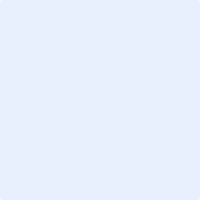 Description — Image 1Description — Image 2Description — Image 3Description — Image 4SECTION V — INVESTIGATING LOCAL AGENCY INFORMATIONSECTION V — INVESTIGATING LOCAL AGENCY INFORMATIONSECTION V — INVESTIGATING LOCAL AGENCY INFORMATIONSECTION V — INVESTIGATING LOCAL AGENCY INFORMATIONSECTION V — INVESTIGATING LOCAL AGENCY INFORMATIONSECTION V — INVESTIGATING LOCAL AGENCY INFORMATIONSECTION V — INVESTIGATING LOCAL AGENCY INFORMATIONSECTION V — INVESTIGATING LOCAL AGENCY INFORMATIONSECTION V — INVESTIGATING LOCAL AGENCY INFORMATIONSECTION V — INVESTIGATING LOCAL AGENCY INFORMATIONSECTION V — INVESTIGATING LOCAL AGENCY INFORMATIONDate — Complaint Referral Received by AgencyDate — Complaint Referral Received by AgencyDate — Complaint Referral Received by AgencyDate — Complaint Referral Received by AgencyDate — Complaint Logged in Participant Integrity Reporting LogDate — Complaint Logged in Participant Integrity Reporting LogDate — Complaint Logged in Participant Integrity Reporting LogDate — Complaint Logged in Participant Integrity Reporting LogDate — Complaint Logged in Participant Integrity Reporting LogDate — Complaint Logged in Participant Integrity Reporting LogDate — Complaint Logged in Participant Integrity Reporting LogName — Local Agency RepresentativeName — Local Agency RepresentativeName — Local Agency RepresentativeName — Local Agency RepresentativeEmail Address — Local Agency RepresentativeEmail Address — Local Agency RepresentativeEmail Address — Local Agency RepresentativeEmail Address — Local Agency RepresentativeEmail Address — Local Agency RepresentativeEmail Address — Local Agency RepresentativeEmail Address — Local Agency RepresentativeTitle — Local Agency RepresentativeTitle — Local Agency RepresentativeProject Name — Local AgencyProject Name — Local AgencyProject Name — Local AgencyProject Name — Local AgencyProject Name — Local AgencyProject Number — Local AgencyProject Number — Local AgencyProject Number — Local AgencyProject Number — Local AgencySECTION VI — COMPLAINAINT AND WITNESS STATEMENT(S)SECTION VI — COMPLAINAINT AND WITNESS STATEMENT(S)SECTION VI — COMPLAINAINT AND WITNESS STATEMENT(S)SECTION VI — COMPLAINAINT AND WITNESS STATEMENT(S)SECTION VI — COMPLAINAINT AND WITNESS STATEMENT(S)SECTION VI — COMPLAINAINT AND WITNESS STATEMENT(S)SECTION VI — COMPLAINAINT AND WITNESS STATEMENT(S)SECTION VI — COMPLAINAINT AND WITNESS STATEMENT(S)SECTION VI — COMPLAINAINT AND WITNESS STATEMENT(S)SECTION VI — COMPLAINAINT AND WITNESS STATEMENT(S)SECTION VI — COMPLAINAINT AND WITNESS STATEMENT(S)A. Complainant StatementA. Complainant StatementA. Complainant StatementA. Complainant StatementA. Complainant StatementA. Complainant StatementA. Complainant StatementA. Complainant StatementA. Complainant StatementA. Complainant StatementA. Complainant StatementName — ComplainantPhone Number (if available)Phone Number (if available)Phone Number (if available)Phone Number (if available)Date CollectedDate CollectedDate CollectedDate CollectedDate CollectedTime Collected Statement Details (provide as much information as possible)Statement Details (provide as much information as possible)Statement Details (provide as much information as possible)Statement Details (provide as much information as possible)Statement Details (provide as much information as possible)Statement Details (provide as much information as possible)Statement Details (provide as much information as possible)Statement Details (provide as much information as possible)Statement Details (provide as much information as possible)Statement Details (provide as much information as possible)Statement Details (provide as much information as possible)SIGNATURE (if available) — Complainant SIGNATURE (if available) — Complainant SIGNATURE (if available) — Complainant SIGNATURE (if available) — Complainant SIGNATURE (if available) — Complainant SIGNATURE (if available) — Complainant Date SignedDate SignedDate SignedDate SignedDate SignedB. Witness StatementB. Witness StatementB. Witness StatementB. Witness StatementB. Witness StatementB. Witness StatementB. Witness StatementB. Witness StatementB. Witness StatementB. Witness StatementB. Witness StatementName — WitnessPhone Number (if available)Phone Number (if available)Phone Number (if available)Phone Number (if available)Date CollectedDate CollectedDate CollectedDate CollectedDate CollectedTime CollectedStatement Details (provide as much information as possible)Statement Details (provide as much information as possible)Statement Details (provide as much information as possible)Statement Details (provide as much information as possible)Statement Details (provide as much information as possible)Statement Details (provide as much information as possible)Statement Details (provide as much information as possible)Statement Details (provide as much information as possible)Statement Details (provide as much information as possible)Statement Details (provide as much information as possible)Statement Details (provide as much information as possible)SIGNATURE (if available) — WitnessSIGNATURE (if available) — WitnessSIGNATURE (if available) — WitnessSIGNATURE (if available) — WitnessSIGNATURE (if available) — WitnessSIGNATURE (if available) — WitnessDate SignedDate SignedDate SignedDate SignedDate SignedC. Witness StatementC. Witness StatementC. Witness StatementC. Witness StatementC. Witness StatementC. Witness StatementC. Witness StatementC. Witness StatementC. Witness StatementC. Witness StatementC. Witness StatementName — WitnessPhone Number (if available)Phone Number (if available)Phone Number (if available)Phone Number (if available)Date CollectedDate CollectedDate CollectedDate CollectedDate CollectedTime CollectedStatement Details (provide as much information as possible)Statement Details (provide as much information as possible)Statement Details (provide as much information as possible)Statement Details (provide as much information as possible)Statement Details (provide as much information as possible)Statement Details (provide as much information as possible)Statement Details (provide as much information as possible)Statement Details (provide as much information as possible)Statement Details (provide as much information as possible)Statement Details (provide as much information as possible)Statement Details (provide as much information as possible)SIGNATURE (if available) — WitnessSIGNATURE (if available) — WitnessSIGNATURE (if available) — WitnessSIGNATURE (if available) — WitnessSIGNATURE (if available) — WitnessSIGNATURE (if available) — WitnessDate SignedDate SignedDate SignedDate SignedDate SignedSECTION VII – PARTICIPANT OR ALTERNATE CARDHOLDER STATEMENTSECTION VII – PARTICIPANT OR ALTERNATE CARDHOLDER STATEMENTSECTION VII – PARTICIPANT OR ALTERNATE CARDHOLDER STATEMENTSECTION VII – PARTICIPANT OR ALTERNATE CARDHOLDER STATEMENTSECTION VII – PARTICIPANT OR ALTERNATE CARDHOLDER STATEMENTSECTION VII – PARTICIPANT OR ALTERNATE CARDHOLDER STATEMENTSECTION VII – PARTICIPANT OR ALTERNATE CARDHOLDER STATEMENTSECTION VII – PARTICIPANT OR ALTERNATE CARDHOLDER STATEMENTSECTION VII – PARTICIPANT OR ALTERNATE CARDHOLDER STATEMENTSECTION VII – PARTICIPANT OR ALTERNATE CARDHOLDER STATEMENTSECTION VII – PARTICIPANT OR ALTERNATE CARDHOLDER STATEMENTName — ParticipantName — ParticipantName — ParticipantName — ParticipantPhone Number (if known)Phone Number (if known)Phone Number (if known)Phone Number (if known)Phone Number (if known)Phone Number (if known)Phone Number (if known)Statement Made by:  Phone  In-person   Other:  Statement Made by:  Phone  In-person   Other:  Statement Made by:  Phone  In-person   Other:  Date CollectedDate CollectedDate CollectedDate CollectedDate CollectedTime CollectedTime CollectedTime CollectedStatement Details (provide as much information as possible)Statement Details (provide as much information as possible)Statement Details (provide as much information as possible)Statement Details (provide as much information as possible)Statement Details (provide as much information as possible)Statement Details (provide as much information as possible)Statement Details (provide as much information as possible)Statement Details (provide as much information as possible)Statement Details (provide as much information as possible)Statement Details (provide as much information as possible)Statement Details (provide as much information as possible)SIGNATURE (if available) — ParticipantSIGNATURE (if available) — ParticipantSIGNATURE (if available) — ParticipantSIGNATURE (if available) — ParticipantSIGNATURE (if available) — ParticipantSIGNATURE (if available) — ParticipantSIGNATURE (if available) — ParticipantSIGNATURE (if available) — ParticipantSIGNATURE (if available) — ParticipantDate SignedDate SignedSECTION VIII — COMPLAINT RESOLUTIONSECTION VIII — COMPLAINT RESOLUTIONSECTION VIII — COMPLAINT RESOLUTIONSECTION VIII — COMPLAINT RESOLUTIONSECTION VIII — COMPLAINT RESOLUTIONSECTION VIII — COMPLAINT RESOLUTIONSECTION VIII — COMPLAINT RESOLUTIONSECTION VIII — COMPLAINT RESOLUTIONSECTION VIII — COMPLAINT RESOLUTIONSECTION VIII — COMPLAINT RESOLUTIONSECTION VIII — COMPLAINT RESOLUTIONA. Participant or Alternate Cardholder EducationA. Participant or Alternate Cardholder EducationA. Participant or Alternate Cardholder EducationA. Participant or Alternate Cardholder EducationA. Participant or Alternate Cardholder EducationA. Participant or Alternate Cardholder EducationA. Participant or Alternate Cardholder EducationA. Participant or Alternate Cardholder EducationA. Participant or Alternate Cardholder EducationA. Participant or Alternate Cardholder EducationA. Participant or Alternate Cardholder Education1. Was WIC education provided to the subject of the complaint? 	 No	 Yes (provide details of education provided) 1. Was WIC education provided to the subject of the complaint? 	 No	 Yes (provide details of education provided) 1. Was WIC education provided to the subject of the complaint? 	 No	 Yes (provide details of education provided) 1. Was WIC education provided to the subject of the complaint? 	 No	 Yes (provide details of education provided) 1. Was WIC education provided to the subject of the complaint? 	 No	 Yes (provide details of education provided) 1. Was WIC education provided to the subject of the complaint? 	 No	 Yes (provide details of education provided) 1. Was WIC education provided to the subject of the complaint? 	 No	 Yes (provide details of education provided) 1. Was WIC education provided to the subject of the complaint? 	 No	 Yes (provide details of education provided) 1. Was WIC education provided to the subject of the complaint? 	 No	 Yes (provide details of education provided) 1. Was WIC education provided to the subject of the complaint? 	 No	 Yes (provide details of education provided) 1. Was WIC education provided to the subject of the complaint? 	 No	 Yes (provide details of education provided) B. Program OverpaymentB. Program OverpaymentB. Program OverpaymentB. Program OverpaymentB. Program OverpaymentB. Program OverpaymentB. Program OverpaymentB. Program OverpaymentB. Program OverpaymentB. Program OverpaymentB. Program Overpayment1. Was an overpayment identified? 	 No	 Yes1. Was an overpayment identified? 	 No	 Yes1. Was an overpayment identified? 	 No	 Yes1. Was an overpayment identified? 	 No	 Yes1. Was an overpayment identified? 	 No	 Yes1. Was an overpayment identified? 	 No	 Yes1. Was an overpayment identified? 	 No	 Yes1. Was an overpayment identified? 	 No	 Yes1. Was an overpayment identified? 	 No	 Yes1. Was an overpayment identified? 	 No	 Yes1. Was an overpayment identified? 	 No	 Yes2. If an overpayment was identified, did it require a payment plan? 	 No	 Yes (provide details of payment plan) 2. If an overpayment was identified, did it require a payment plan? 	 No	 Yes (provide details of payment plan) 2. If an overpayment was identified, did it require a payment plan? 	 No	 Yes (provide details of payment plan) 2. If an overpayment was identified, did it require a payment plan? 	 No	 Yes (provide details of payment plan) 2. If an overpayment was identified, did it require a payment plan? 	 No	 Yes (provide details of payment plan) 2. If an overpayment was identified, did it require a payment plan? 	 No	 Yes (provide details of payment plan) 2. If an overpayment was identified, did it require a payment plan? 	 No	 Yes (provide details of payment plan) 2. If an overpayment was identified, did it require a payment plan? 	 No	 Yes (provide details of payment plan) 2. If an overpayment was identified, did it require a payment plan? 	 No	 Yes (provide details of payment plan) 2. If an overpayment was identified, did it require a payment plan? 	 No	 Yes (provide details of payment plan) 2. If an overpayment was identified, did it require a payment plan? 	 No	 Yes (provide details of payment plan) C. Program SanctionsC. Program SanctionsC. Program SanctionsC. Program SanctionsC. Program SanctionsC. Program SanctionsC. Program SanctionsC. Program SanctionsC. Program SanctionsC. Program SanctionsC. Program Sanctions1. Was a program sanction imposed?   No	 Yes 1. Was a program sanction imposed?   No	 Yes 1. Was a program sanction imposed?   No	 Yes 1. Was a program sanction imposed?   No	 Yes 1. Was a program sanction imposed?   No	 Yes 1. Was a program sanction imposed?   No	 Yes 1. Was a program sanction imposed?   No	 Yes 1. Was a program sanction imposed?   No	 Yes 1. Was a program sanction imposed?   No	 Yes 1. Was a program sanction imposed?   No	 Yes 1. Was a program sanction imposed?   No	 Yes 2. If a program sanction was imposed, what is the length of time?     1 Year	 6 Months	 3 Months 	 1 Month2. If a program sanction was imposed, what is the length of time?     1 Year	 6 Months	 3 Months 	 1 Month2. If a program sanction was imposed, what is the length of time?     1 Year	 6 Months	 3 Months 	 1 Month2. If a program sanction was imposed, what is the length of time?     1 Year	 6 Months	 3 Months 	 1 Month2. If a program sanction was imposed, what is the length of time?     1 Year	 6 Months	 3 Months 	 1 Month2. If a program sanction was imposed, what is the length of time?     1 Year	 6 Months	 3 Months 	 1 Month2. If a program sanction was imposed, what is the length of time?     1 Year	 6 Months	 3 Months 	 1 Month2. If a program sanction was imposed, what is the length of time?     1 Year	 6 Months	 3 Months 	 1 Month2. If a program sanction was imposed, what is the length of time?     1 Year	 6 Months	 3 Months 	 1 Month2. If a program sanction was imposed, what is the length of time?     1 Year	 6 Months	 3 Months 	 1 Month2. If a program sanction was imposed, what is the length of time?     1 Year	 6 Months	 3 Months 	 1 MonthD. Additional Investigation DetailsD. Additional Investigation DetailsD. Additional Investigation DetailsD. Additional Investigation DetailsD. Additional Investigation DetailsD. Additional Investigation DetailsD. Additional Investigation DetailsD. Additional Investigation DetailsD. Additional Investigation DetailsD. Additional Investigation DetailsD. Additional Investigation Details1. Provide any relevant investigation information not otherwise detailed in this form (if applicable). 1. Provide any relevant investigation information not otherwise detailed in this form (if applicable). 1. Provide any relevant investigation information not otherwise detailed in this form (if applicable). 1. Provide any relevant investigation information not otherwise detailed in this form (if applicable). 1. Provide any relevant investigation information not otherwise detailed in this form (if applicable). 1. Provide any relevant investigation information not otherwise detailed in this form (if applicable). 1. Provide any relevant investigation information not otherwise detailed in this form (if applicable). 1. Provide any relevant investigation information not otherwise detailed in this form (if applicable). 1. Provide any relevant investigation information not otherwise detailed in this form (if applicable). 1. Provide any relevant investigation information not otherwise detailed in this form (if applicable). 1. Provide any relevant investigation information not otherwise detailed in this form (if applicable). SIGNATURE — Local Agency RepresentativeSIGNATURE — Local Agency RepresentativeSIGNATURE — Local Agency RepresentativeSIGNATURE — Local Agency RepresentativeSIGNATURE — Local Agency RepresentativeSIGNATURE — Local Agency RepresentativeSIGNATURE — Local Agency RepresentativeSIGNATURE — Local Agency RepresentativeSIGNATURE — Local Agency RepresentativeDate SignedDate Signed